Fitness for Life: Elementary SchoolInstructions for Wellness Week 1 NewsletterBienestar de por Vida: Escuela primariaInstrucciones para el Primer Boletín Informativo de BienestarProducing the NewsletterThis newsletter file is provided with the resources for all the books in the Fitness for Life: Elementary School program, so it’s easy for anyone to create and distribute the newsletter for Wellness Week 1. Here are some options:The wellness coordinator customizes, prints, and distributes newsletters to classroom teachers, who distribute them to students.Classroom teachers customize, print, and distribute newsletters to students.The physical education teacher customizes, prints, and distributes them to students.Staff members customize the newsletter and send it as an e-mail attachment to parents.Staff members customize the newsletter and post it on the school Web site.Redactando el Boletín InformativoEste boletín informativo incluye los recursos para todos los libros en el programa Bienestar de por vida: Escuela Primaria, de manera que es fácil para cualquier persona desarrollar y distribuir el boletín informativo para la Primera Semana de Bienestar. He aquí algunas opciones:El coordinador de bienestar personaliza, imprime y distribuye los boletines informativos a los maestros de aula quienes las distribuyen a los alumnos.Los maestros de aula personalizan, imprimen y distribuyen los boletines informativos a los alumnos.El maestro/a de educación física personaliza, imprime y distribuye los boletines informativos a los estudiantes.Empleados escolares personalizan el boletín informativo y se los mandan a los padres por medio de correo electrónico.Empleados escolares personalizan el boletín informativo y lo publican en el sitio web.Creating the NewsletterIn the newsletter template on the next page, enter your school’s name and the date in the appropriate locations. Then customize the rest of the newsletter as desired. You can change the text boxes to reflect activities that your school will conduct during Wellness Week 1 or to provide announcements specific to your school.To customize a text box, just click on it and edit the text. You can change the size of a text box by clicking on it and dragging one of the size points along the edges of the box. For more details on working with text boxes, consult your word processing program’s Help function.Redactando el Boletín InformativoEn el formulario que aparece en la siguiente página, escriba el nombre de la escuela y la fecha en los lugares apropriados. Luego personalice el resto del boletin informative a su gusto. Puede cambiar las cajas de texto para reflejar actividades que su escuela va a conducir durante la primera Semana de Bienestar o proveer anuncios específicos a su escuela.Para personalizar la caja de texto, selecciónela con el botón y corrija el texto. Puede cambiar el tamaño de la caja de texto seleccionándola y arrastrando con el ratón una de los marcadores de tamaño ubicados en los bordes de la caja. Para mas detalles de como trabajar con cajas de texto, acuda al botón de ayuda en el procesador de texto.Alternative ContentIf you want to feature a celebration activity or TEAM Time activity (as described in the Guide for Wellness Coordinators) in the newsletter, you can use or adapt the text below.Opción de ContenidoSi usted desea presenter una actividad celebratoria o actividad de TEAM Time (descrita en el Guia para Coordinadores de Bienestar) en el boletín informativo, puede usar o adaptar el texto que sigue.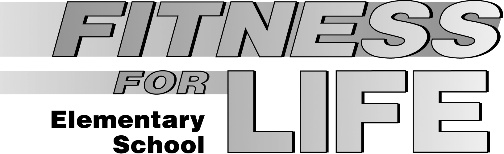 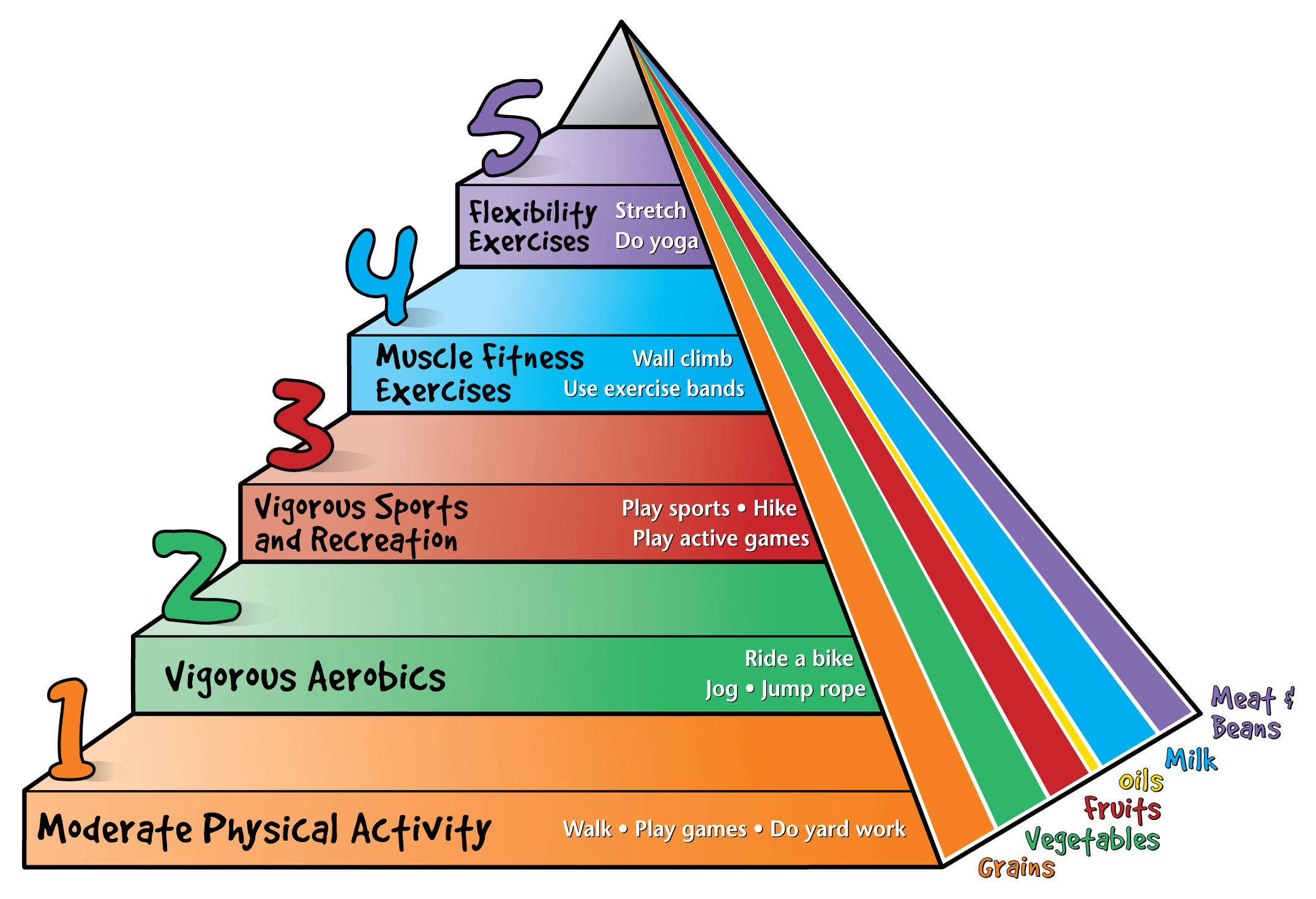 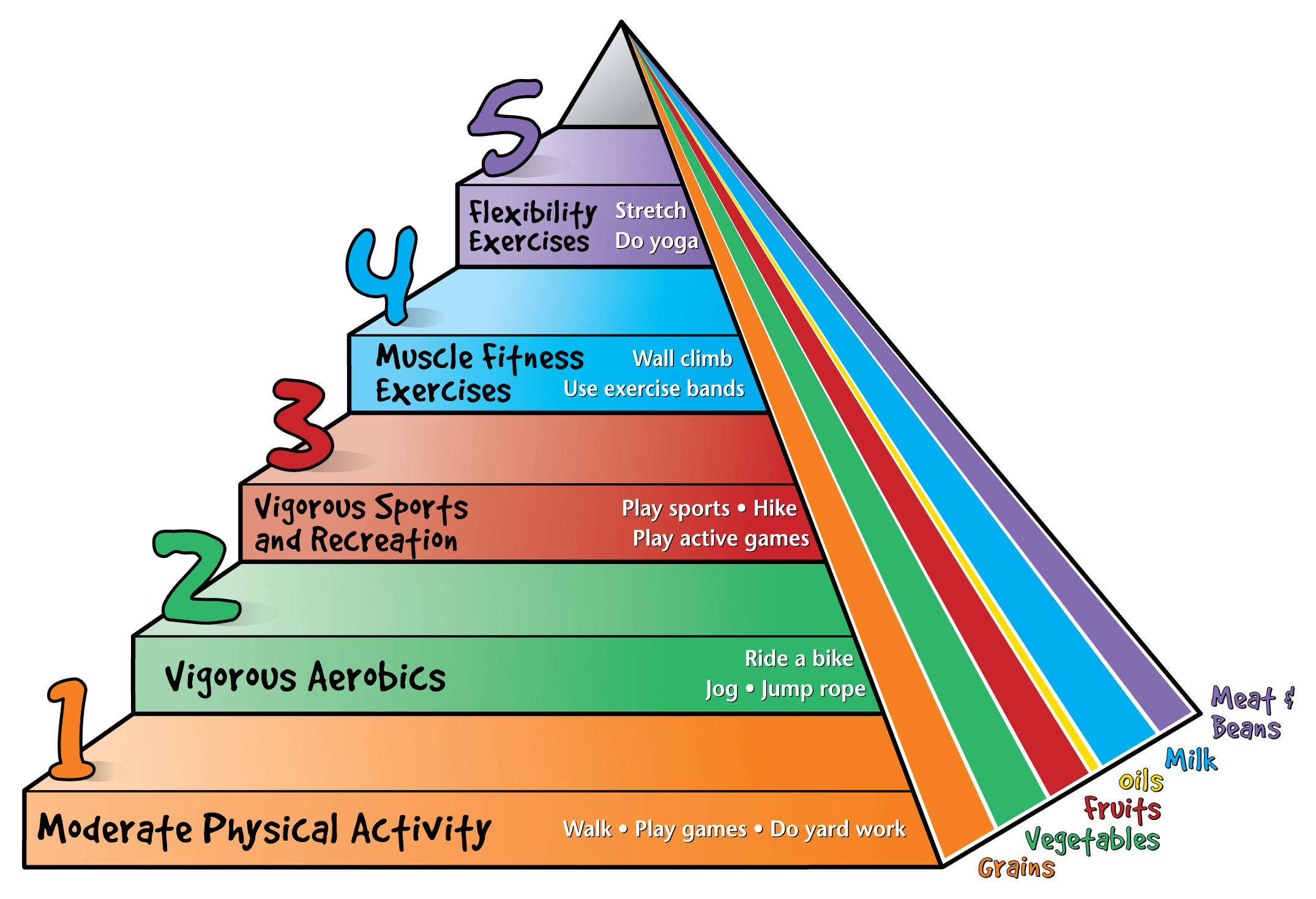 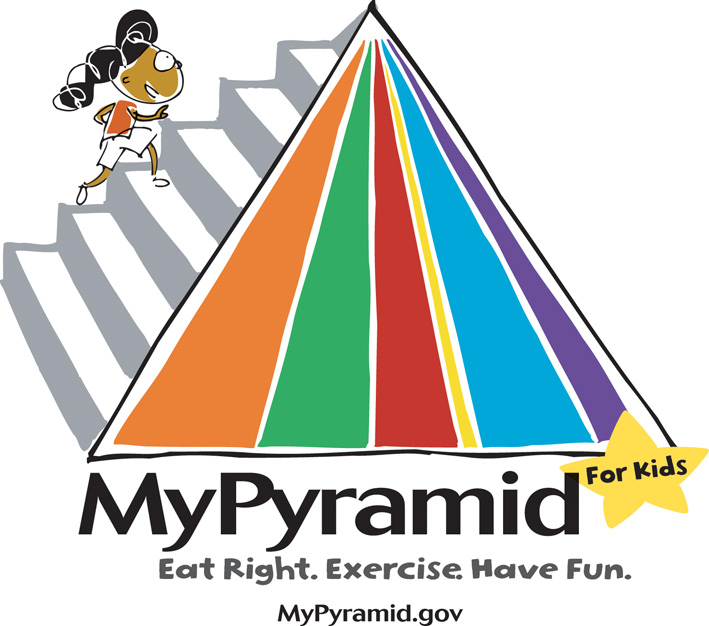 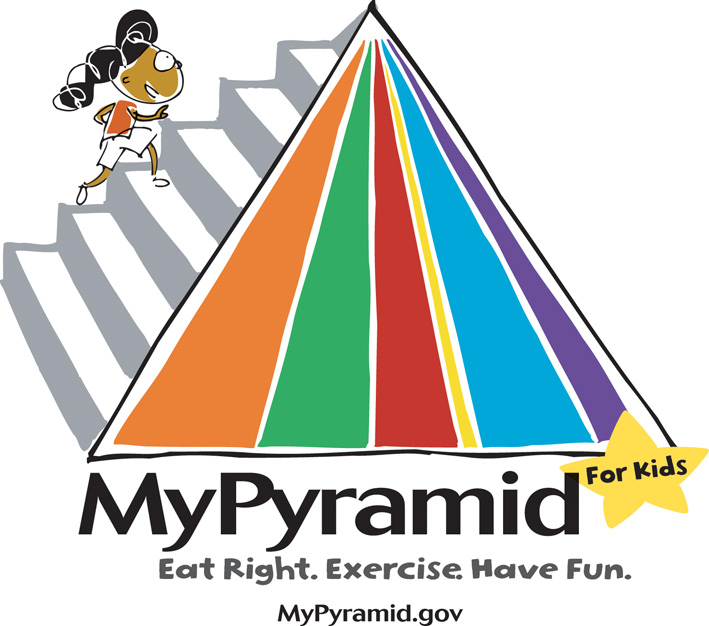 